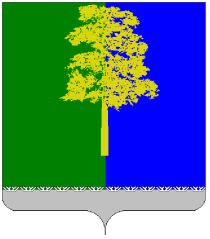 Муниципальное образование Кондинский районХанты-Мансийского автономного округа - ЮгрыАДМИНИСТРАЦИЯ КОНДИНСКОГО РАЙОНАУПРАВЛЕНИЕ  ОБРАЗОВАНИЯПРИКАЗ         от «13» декабря 2018 года                                                                                               №     пгт. МеждуреченскийО проведении практикума по устной речидля педагогов районного методическогообъединения учителей иностранных языковВо исполнение плана работы управления образования администрации Кондинского района и плана мероприятий в рамках реализации проекта РМО учителей иностранных языков на 2018-2019 учебный год, с целью собственной языковой практики и повышения профессионального мастерства педагогов английского языка в организации работы по развитию навыков устной речи у учащихся в урочной и внеурочной деятельности приказываю: Провести 19 декабря 2018 года на базе муниципального бюджетного образовательного учреждения Междуреченская средняя общеобразовательная школа (корпус 2, ул. Центральная 19А) практикум по устной речи (далее практикум) для учителей английского языка образовательных организаций района.Утвердить программу практикума (приложение 1).Директору МБОУ Междуреченская СОШ С.П. Рослякову создать условия для проведения практикума.Руководителям общеобразовательных организаций:Направить для участия в практикуме учителей английского языка (приложение 2).Заявки на участие в практикуме направить в срок до 17 декабря на электронный адрес mmc319konda@yandex.ru (приложение 3 «Форма заявки»)Руководителю РМО М.В. Тарасовой предоставить справку по итогам практикума в срок до 26 декабря 2018 года. Контроль исполнения приказа оставляю за собой.Начальник управления образования                                                                         Н.И. Суслова                                       Приложение 1к приказу управления образования администрации Кондинского района от 13.12.2018 № ____Программапрактикума по устной речи для педагогов английского языка районного методического объединения учителей иностранного языкаДата проведения: 19.12.2018Место проведения: МБОУ Междуреченская школа (корпус №2: ул. Центральная, дом 19А) Участники: учителя английского языка ОО Кондинского районаЗадачи заседания: Проведение практических занятий с педагогами РМО, языковая практика педагогов.Демонстрация опыта педагогов иностранных языков по развитию навыков устной речи в урочной и внеурочной деятельности.Освоение активных приемов развития навыков говорения.Формирование банка методической литературы по теме.	Приложение 2к приказу управления образования администрации Кондинского района от 13.12.2018 № ____Список педагоговПриложение 3к приказу управления образования администрации Кондинского района от 13.12.2018 № ____Форма заявки№МероприятиеВремяОтветственный1Регистрация09:15-09:45Тарасова М.В.2Завтрак09:15-09:45Филатьева О.П., заведующая столовой3Открытие заседания РМО09:45-09:55Тарасова М.В., руководитель РМО ИЯ4Warm-up(приемы для начала коммуникации)10:00-10:15Тарасова М.В., учитель английского языка МБОУ Междуреченская СОШ5Ролевая игра «Our Dream Holiday»10:20-10:45Тарасова М.В., учитель английского языка МБОУ Междуреченская СОШ6Ситуативная игра «Suitcase»10:50-11:10Грылева Е.П., учитель английского языка МБОУ Междуреченская СОШ7практикум «Развитие навыков устной речи с использованием опор вербального и невербального характера»11:15-11:55Кулиш А.М., учитель иностранного языка МКОУ Леушинская СОШ8Диалог-расспрос (Задание №2 устной части ЕГЭ) 12:00-12:30Грылева Е.П., учитель английского языка МБОУ Междуреченская СОШ9Обед12:30-13.00Филатьева О.П., Заведующая столовой10«Дебаты» - как метод интерактивного обучения13:00-13:45Малюкевич С.С., учитель английского языка МБОУ Междуреченская СОШ11Условный диалог-расспрос «Телефонный опрос»(Задание №2 устной части ОГЭ)13:50-14:05Шишкина О.А., учитель иностранного языка МБОУ Междуреченская СОШ12Активные приемы развития навыков устной речи14:10-14:45Соколова И.В., учитель английского языка МКОУ Морткинская СОШ13Коммуникативные игры14:50-15:10Грылева Е.П., учитель английского языка МБОУ Междуреченская СОШ14Задание № 40 «эссе-мнение» письменной части ЕГЭ по ИЯ(аргументы / контраргументы)15:15-15:45Тарасова М.В., учитель английского языка МБОУ Междуреченская СОШ15Круглый стол по подведению итогов практикума. Обсуждения плана работы на II полугодие 2018-2019 у.г.15:45-16:00Тарасова М.В., руководитель РМО ИЯ16Отъезд16:00№ФИО педагогаООпредмет1Батурина Светлана ЮрьевнаМКОУ Куминская СОШанглийский язык2Гращенко Ирина ВладимировнаМКОУ Чантырская СОШанглийский язык3Рязанова Ольга ЛеонидовнаМКОУ Мулымская СОШанглийский язык4Чернов Руслан ВитальевичМБОУ Ушьинская СОШанглийский язык5Спасенникова Ирина НиколаевнаМКОУ Кондинская СОШанглийский язык6Тихомирова Любовь НиколаевнаМКОУ Юмасинская СОШанглийский язык7Хотькина Светлана ЮрьевнаМБОУ Ягодинская СОШанглийский язык8Соколова Ирина ВикентьевнаМБОУ Морткинская СОШанглийский язык9Кулиш Анна МихайловнаМКОУ Леушинская СОШанглийский язык немецкий язык10Джаджиева Наталья АнатольевнаМКОУ Леушинская СОШанглийский язык11Гениевская Ольга МарковнаМБОУ Шугурская СОШанглийский язык12Ардашова Наталья ВладимировнаМБОУ Междуреченская СОШанглийский язык13Базарашвили Елена ГеннадьевнаМБОУ Междуреченская СОШанглийский язык14Банникова Марина ВладимировнаМБОУ Междуреченская СОШнемецкий язык английский язык15Грылева Евгения ПетровнаМБОУ Междуреченская СОШанглийский язык16Зольникова Мария СергеевнаМБОУ Междуреченская СОШанглийский язык17Малюкевич Светлана СергеевнаМБОУ Междуреченская СОШанглийский язык18Спиридонова Елена ЮрьевнаМБОУ Междуреченская СОШанглийский язык19Тарасова Мария ВладимировнаМБОУ Междуреченская СОШанглийский язык20Хадерер Елена ВалерьевнаМБОУ Междуреченская СОШанглийский язык21Шишкина Ольга АлексеевнаМБОУ Междуреченская СОШанглийский языкФИОООЗавтрак (да / нет)Обед (да / нет)